Сумська міська радаVIIІ СКЛИКАННЯ 		 СЕСІЯРІШЕННЯПро затвердження містобудівної документації «Детальний план території на земельній ділянці по вулиці Кринична, 8  у м. Суми»       З метою уточнення положень генерального плану м. Суми, визначення планувальної організації, просторової композиції та параметрів забудови території на земельній ділянці по вулиці Кринична, 8 та прилеглій до ділянки території площею 6,0 га, на виконання рішення Сумської міської ради від         29 липня 2020 № 7257-МР «Про розроблення містобудівної документації «Детальний план території на земельній ділянці по вулиці Кринична, 8 у           м. Суми», ураховуючи результати громадських слухань містобудівної документації, розміщених на офіційному сайті Сумської міської ради та рекомендації архітектурно-містобудівної ради при Управлінні архітектури та містобудування Сумської міської ради  від 28.05.2021, пропозиції постійної комісії з питань архітектури, містобудування, регулювання земельних відносин, природокористування та екології Сумської міської ради (протокол від ____________ № ____), відповідно до статей 19, 20, 21 Закону України «Про регулювання містобудівної діяльності», пункту 44 Порядку розроблення, оновлення, внесення змін та затвердження містобудівної документації, затвердженого постановою Кабінету Міністрів України від 01.09.2021 № 926,  керуючись статтею 25 Закону України «Про місцеве самоврядування в Україні», Сумська міська радаВИРІШИЛА:1.  Затвердити містобудівну документацію «Детальний план території на земельній ділянці по вулиці Кринична, 8  у м. Суми» (пояснювальна записка, графічні матеріали), розроблену фізичною особою – підприємцем Клюшником Олександром Івановичем  (основне креслення -  Проєктний план М1:1000 додається).2. Управлінню архітектури та містобудування Сумської міської ради (Кривцов А.В.), Департаменту комунікацій та інформаційної політики Сумської міської ради (Кохан А.І.) забезпечити оприлюднення матеріалів містобудівної документації «Детальний план території на земельній ділянці по вулиці Кринична, 8  у м. Суми» протягом 10 днів з дня її затвердження, шляхом їх розміщення у друкованих засобах масової інформації, на офіційному сайті Сумської міської ради, а також у загальнодоступному місці.	3. Це рішення набуває чинності з моменту оприлюднення на офіційному сайті Сумської міської ради.Сумський міський голова              	                                                  О.М. ЛисенкоВиконавець: Кривцов А.В.Ініціатор розгляду питання: постійна комісія з питань архітектури, містобудування, регулювання земельних відносин, природокористування та екології Сумської міської ради. Проект рішення підготовлено Управлінням архітектури та містобудування Сумської міської ради.Доповідач: Управління архітектури та містобудування Сумської міської ради.         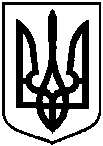 Проектоприлюднено«___»_________ 20__ р.від __ ______ 20__ року № ____ – МРм. Суми